2021 m. liepos 17 d. „Iki saldumo sūri diena Druskininkuose“Ekskursijos kaina – 35 Eur/asmeniui.
Papildomai 30 Eur/asmeniui (lankomų objektų bilietai, pietūs, Druskos studijos edukacija).
Už ekskursiją reikia sumokėti per 3 d.d. po registracijos.
Registruotis galima telefonu 8 687 21938 arba elektroniniu paštu tic@utenainfo.ltPROGRAMA:
7:00 val. ryte išvykimas iš Utenos (Kultūros centro automobilių stovėjimo aikštelė, Aušros g. 49, Utena).
EKSKURSIJA PĖSČIOMIS PO DRUSKININKŲ MIESTĄ. Vaikščiodami vaizdingomis Druskonio, Nemuno, Ratnyčėlės pakrantėmis sužinosite, kas buvo tie druskininkai, kaip gydė liaudies daktaras Sūrutis XVIII a., ką vaikystėje mėgdavo prie Druskonio ežerėlio veikti Kastukas Čiurlionis. Prausitės giliausio ir sūriausio „Grožio“ šaltinio mineraliniu vandeniu, aplankysite Druskininkų gydyklos biuvetę, kur tiesiai iš gręžinio degustuosite natūralų mineralinį vandenį.PIETŪS vienuolyne.XVIII a. LIŠKIAVOS SAKRALINIS ARCHITEKTŪRINIS ANSAMBLIS. Aplankysite tikrą vėlyvojo baroko perlą – įstabaus grožio bažnyčią, kurioje vargoninkavo M.K. Čiurlionio tėvelis, o vėliau čia susituokė su būsima Kastuko mama Adele Radmanaite. Nusileisite į bažnyčios požemius, aplankysite čia gyvenusių vienuolių domininkonų kriptą.PILNŲ NAMŲ BENDRUOMENĖ, Panara. Pirmiausia susipažinsite su bendruomenės veiklomis ir istorija. Kadangi bendruomenės misija susijusi su pagalba priklausomiems asmenims, todėl neišvengiamai kalbėsime ir apie socialinę–psichologinę reabilitacijos programą bendruomenėje. Apsilankysite Dievo Gailestingumo koplyčioje, kuri buvo pastatyta ir yra išlaikoma iš piligrimų aukų. Sužinosite apie Dievo Gailestingumo kultą ir pamaldumą į Švč. Mergelę Mariją visų Karalienę.
Aplankysime bendruomenės ekologinį vaistažolių ūkį ir sužinosite kaip gaminamos bendruomenės arbatos ir prieskoniai. Susipažinsite su bendruomenėje naudojama vaistažolių džiovinimo technologija ir vienintele Lietuvoje džiovykla su saulės kolektoriumi. Turėsite galimybę įsigyti vaistažolių ūkio gaminių ir kitų suvenyrų.Keliausime po bendruomenės teritoriją, kurioje gausu įvairių įdomių objektų: visus metus veikianti Jėzaus gimimo prakartėle; Gyvybės angelo skulptūra; Angelų alėja ir daug įvairiausių skulptūrų, gamtos grožybių.DRUSKOS STUDIJA. Pas skulptorių Taurą patirsite tikrą kūrybos džiaugsmą – savo patirtus įspūdžius įamžinsite druskoje. Kas ir kaip vyksta Druskos studijoje:pirmiausiai svečiai pasitinkami su unikalia Druskininkų šaltinių druska tokios negausite niekur;ant Ratnyčėlės kranto kuriamas laužas ir rodoma, kaip gi seniau čia vietiniai tą druską virė;svečiai kviečiami į jaukią studiją prie židinio – čia visi rankomis liečia daugybę druskos skulptūrų;galiausiai patys dalyviai susikuria sūrų suvenyrą, pvz., druskinę – vyksta kūrybinis procesas su skulptoriaus pagalba;kol pirmas darbas džiovinamas krosnyje, kuriamas dar vienas, tik jau iš druskos kristalo!pristatomi „Druskos studijos“ išradimai – su suktukais judantis elektromobilis, „roboto koją“ galėsite išbandyti patys; galiausiai prie kvapnios arbatos puodelio su naminiu obuolių pyragu aptariami sukurti darbai;kiekvienas dalyvis išsiveža po du savo sukurtus darbelius ir unikalios „Grožio“ šaltinio druskos suvenyrinį indelį.Į ekskursijos kainą įskaičiuota: 
vykimas patogiu autobusu Utena – Druskininkai – Utena;
gido paslauga;
ekskursijos organizavimo išlaidos.

Į ekskursijos kainą neįskaičiuota: 
30 Eur/asmeniui – lankomų objektų bilietai, pietūs, Druskos studijos edukacija.

EKSKURSIJĄ ORGANIZUOJA: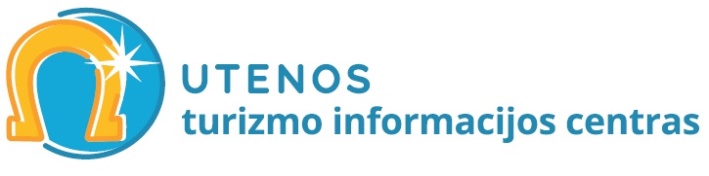 